25.12.2023 г. Благодарим родителей средней группы «Фиксики», принявших участие в выставке в детском салу «Новогодние поделки»!- Тихонова Юля- Семашко Артем- Круглинская Даша- Суслова Есения- Комарова Даша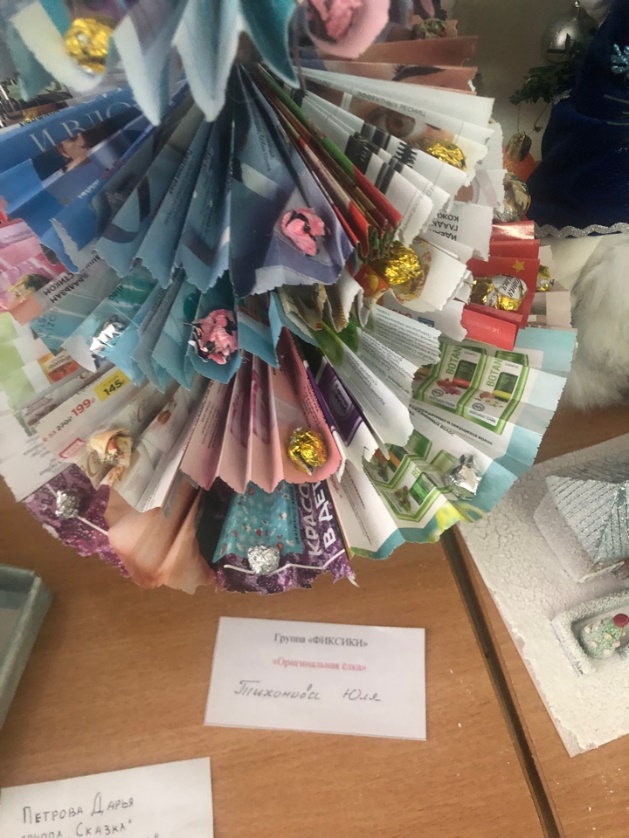 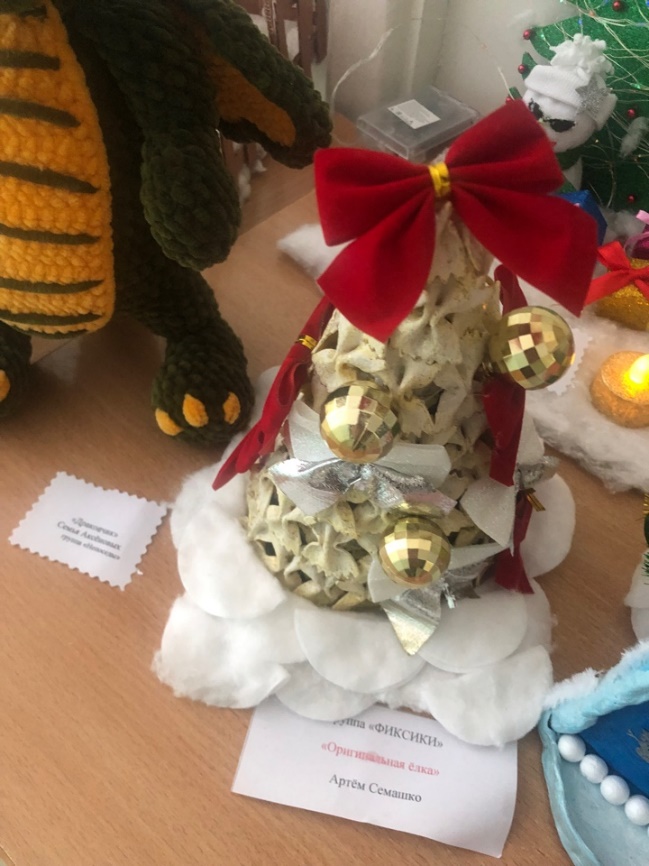 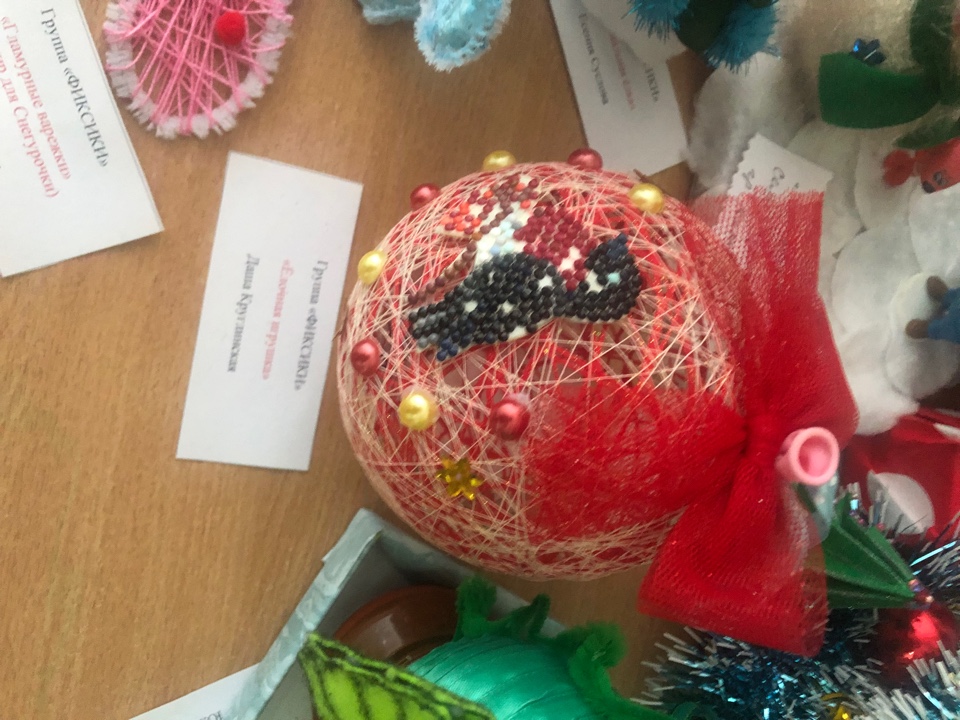 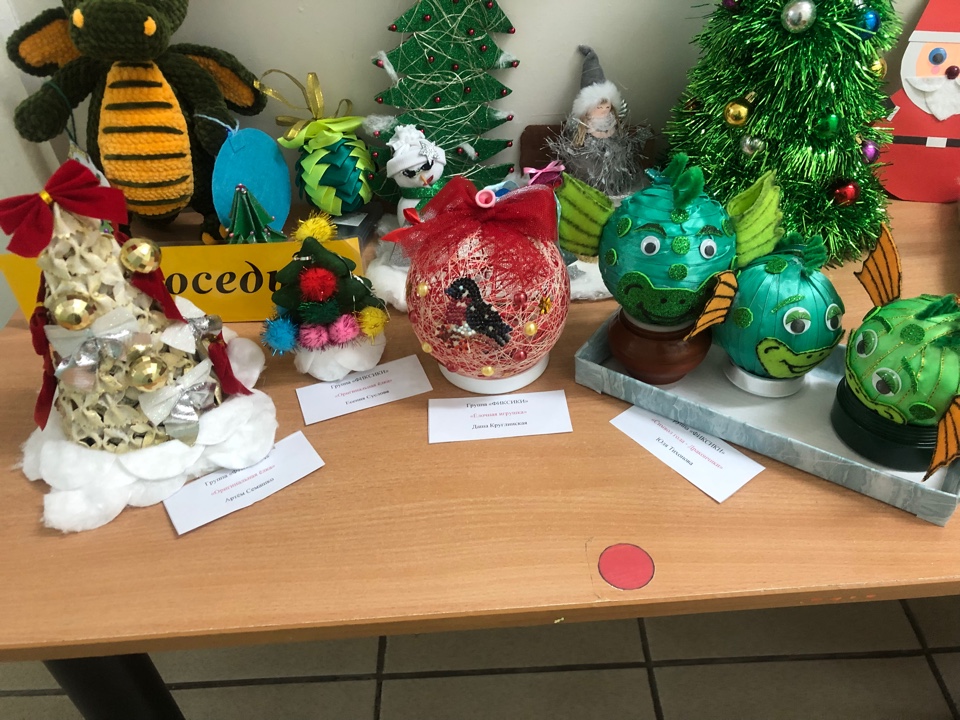 